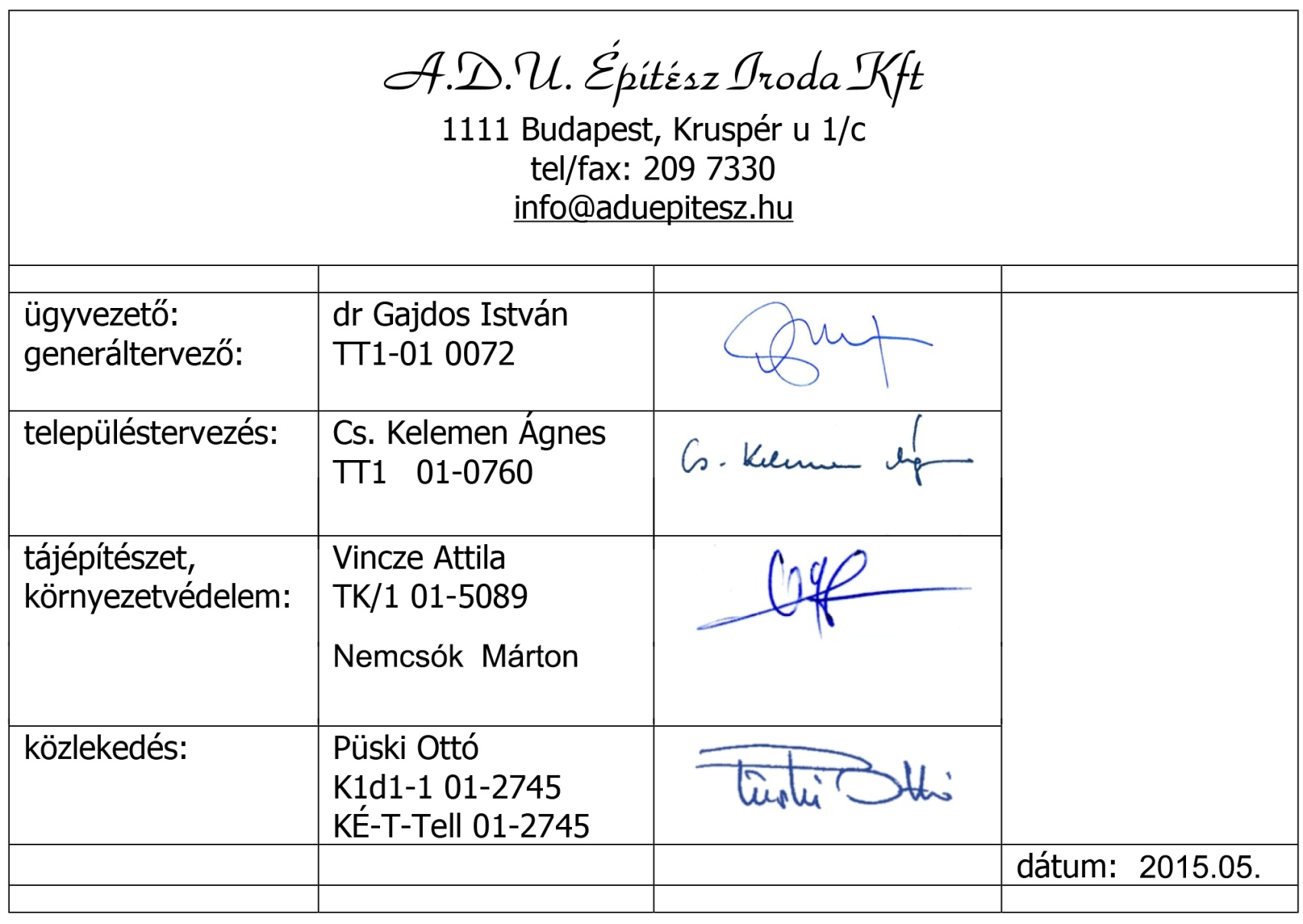 TELEPÍTÉSI TANULMÁNYTERVM30 gyorsforgalmi út Miskolc – Tornyosnémeti közötti szakaszának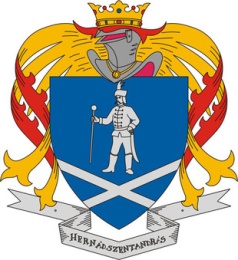 HERNÁDSZENTANDRÁSközséget érintő területeirePARTNERSÉGI EGYEZTETÉSRE ÖSSZEÁLLÍTOTT DOKUMENTÁCIÓ2016. augusztusTELEPÍTÉSI TANULMÁNYTERVM30 gyorsforgalmi út Miskolc – Tornyosnémeti közötti szakaszánakKét ujjal mozgassa a térképet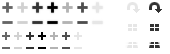 HERNÁDSZENTANDRÁSközséget érintő területeireMegbízók:Tervezők:Településrendezés:dr Gajdos Istvánokl. építészmérnökTT1 01-0072Budapest, 2016. augusztusTARTALOMJEGYZÉK1. Bevezetés, előzmények	42. Hatályos Településrendezési eszközök	53. Igénybevett területek	64. Melléklet	8		Bevezetés, előzményekAz M30 gyorsforgalmi út Miskolc-Tornyosnémeti közti szakasza érinti Hernádszentandrás község területét, ezért a nyomvonal által szükségszerűen igénybevett területeken a településrendezési eszközök módosítása és kisajátítások végrehajtása szükséges. 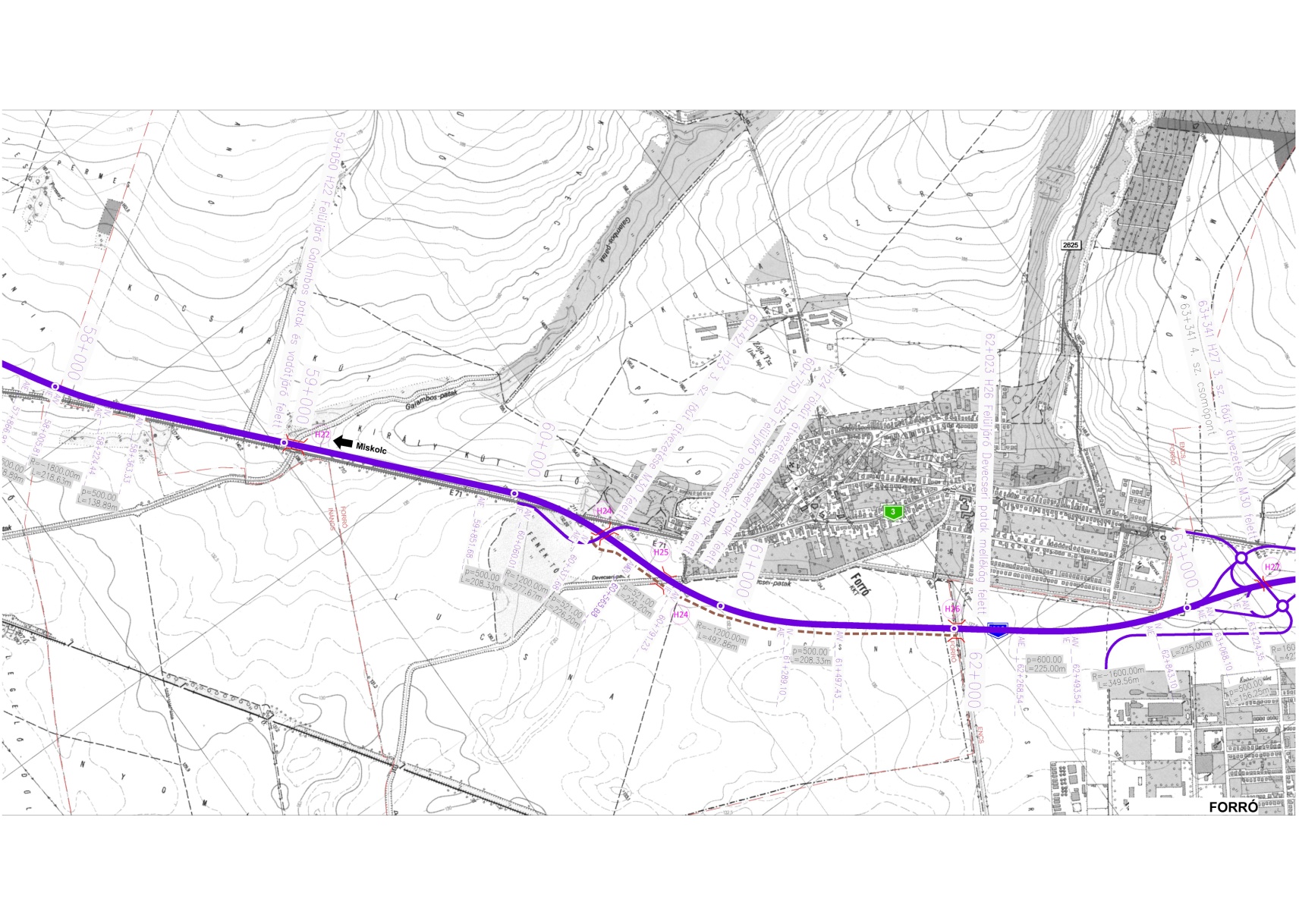 1. ábra: Hernádszentandrás község közigazgatási területét érintő nyomvonalHernádszentandrás község önkormányzata 39/2016. (VIII. 10.) számú határozatában támogatta a nyomvonal által érintett területeken a településrendezési tervezés elindítását. A Képviselő testületi határozatot jelen dokumentáció 1. számú melléklete tartalmazza.  Az M30-as gyorsforgalmi út megépítése „a kormány nemzetgazdasági szempontból kiemelt jelentőségű” állami beruházás így a rendezési terv módosításra vonatkozó eljárást is ennek megfelelően „tárgyalásos eljárással” kell lefolytatni. A rendezési terv módosításának költségeit az engedélyezési tervek elkészítésével megbízott  TURA-terv Kft. - Roden Kft. - Utiber Konzorcium finanszírozásával az A.D.U. Kft. tervezi. Az M30 gyorsforgalmi út hálózati szerepe kettős: egyrészt bekapcsolja Miskolcot, az ország harmadik legnépesebb városát, valamint a Sajó-völgyi iparvidéket a magyar gyorsforgalmi úthálózatba, másrészt jelentős szerepet játszik az európai úthálózatban is, teljes hosszában a „Via Carpathia” néven Klaipeda–Thessaloniki közötti, Kelet-Európai Gyorsforgalmi úti folyosó része.Az M30 gyorsforgalmi út részét képezi a transzeurópai közlekedési hálózatnak, azaz a TEN-T hálózatnak. Tornyosnémeti településnél található határátkelőhely mellett csatlakozik a Szlovák Köztársaság által épített R4 Kassa – Miglécnémeti (’Kosice – Milhost') gyorsforgalmi úthoz. 	Hatályos Településrendezési eszközök	Igénybevett területek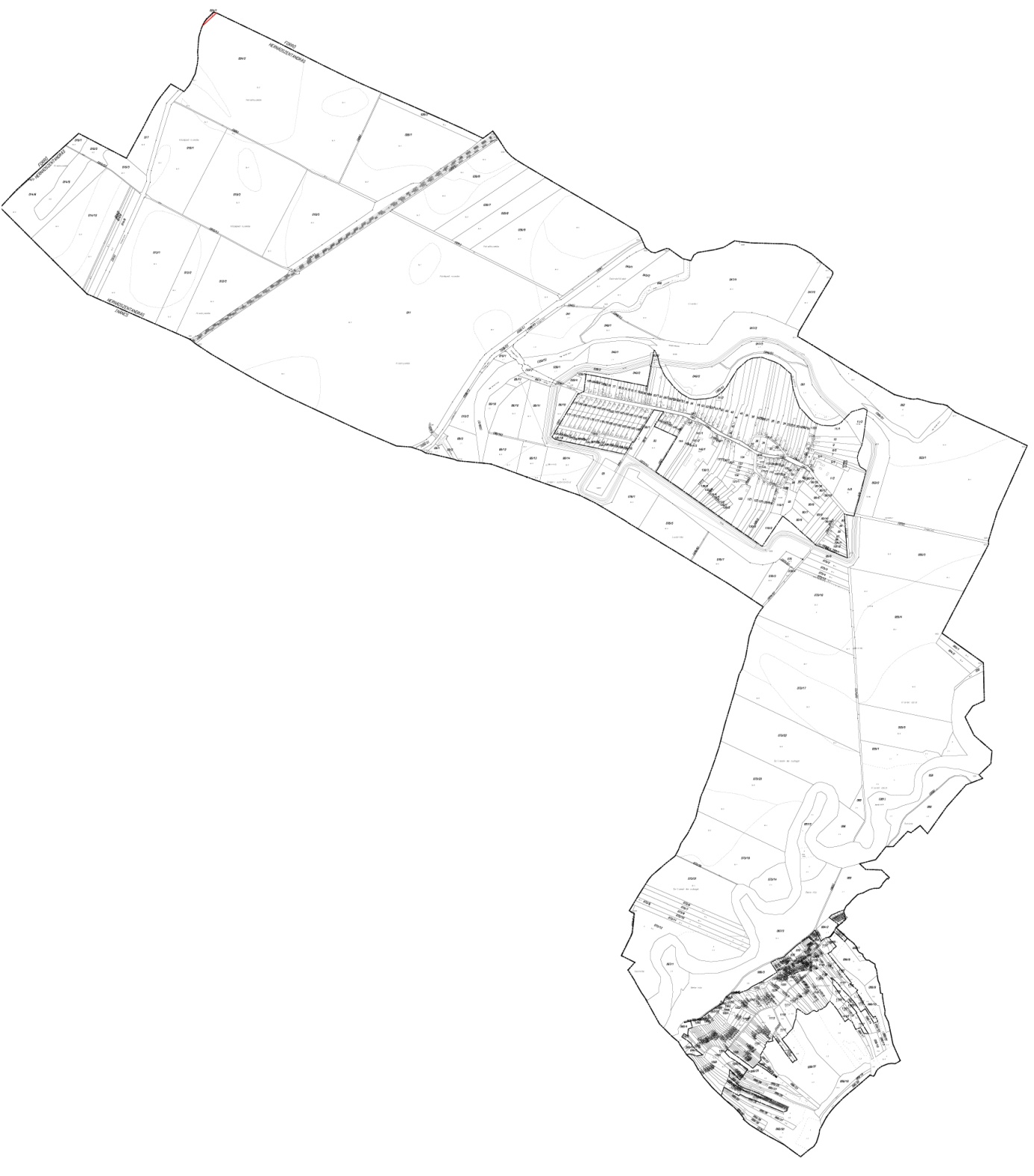 3. ábra: Az igénybevett területek jelölése a település közigazgatási területénA szükséges igénybevett területeket az alábbi táblázat tartalmazza: Jelmagyarázat:                  KÖu-1= közúti közlekedési terület – gyorsforgalmi út	Mellékletszámú melléklet: Hernádszentandrás Község Önkormányzata 39/2016. (VIII. 10.) számú határozata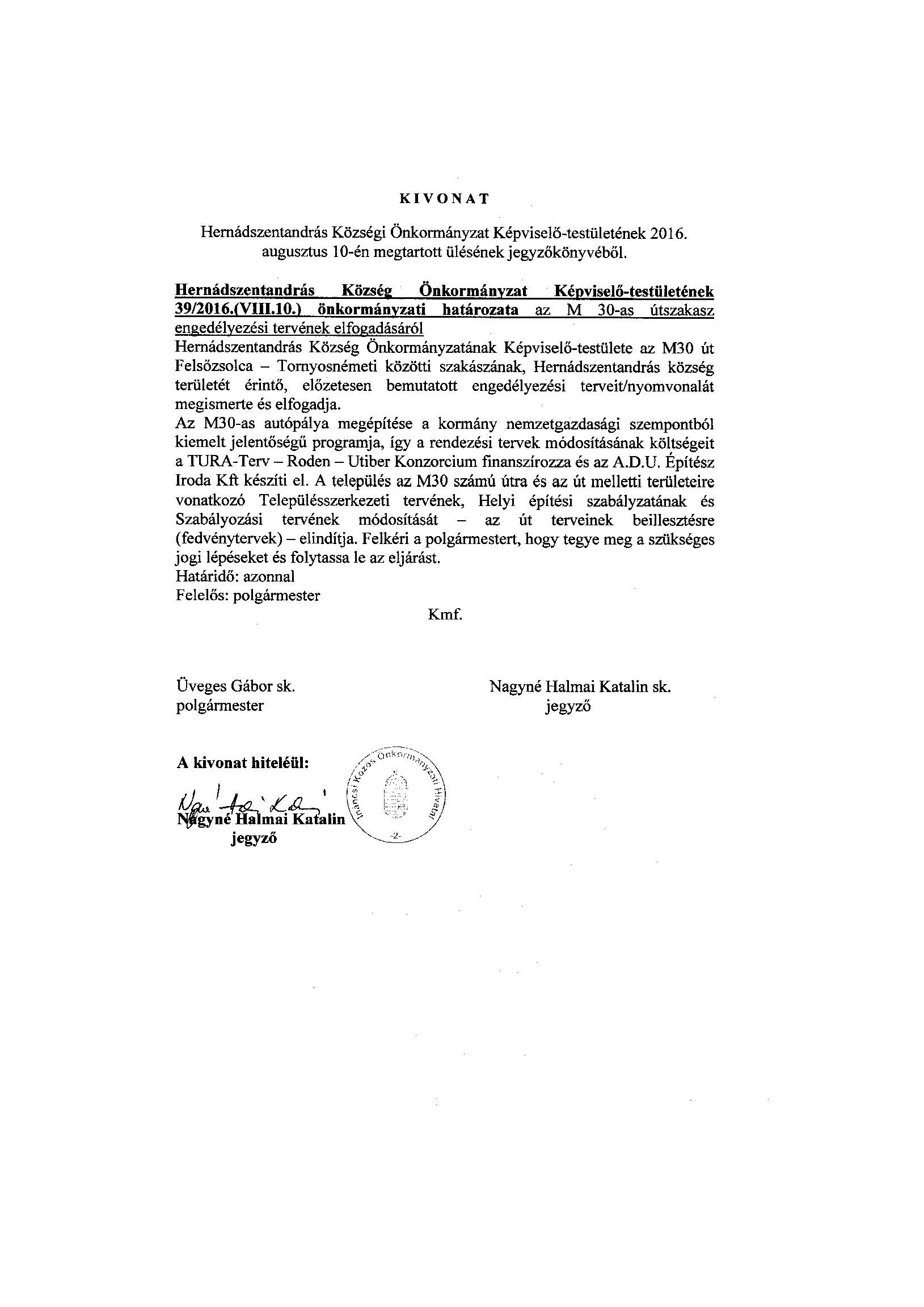 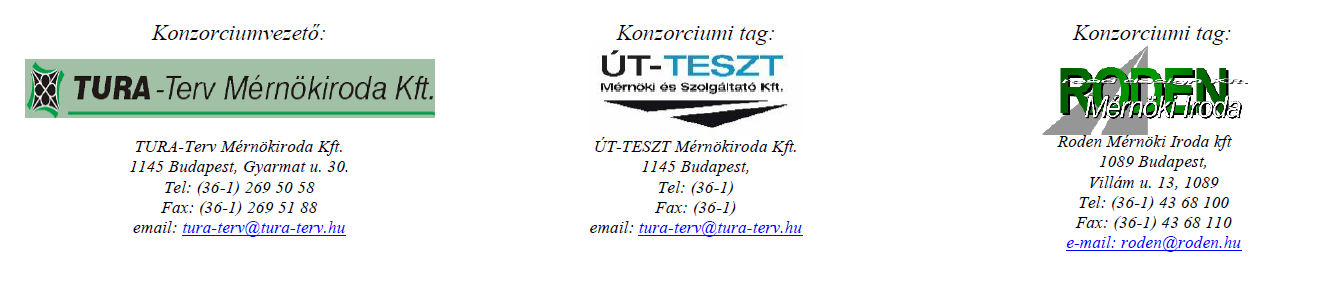 Konzorciumi tag: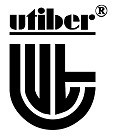 UTIBER Közúti Beruházó Kft.1115 Budapest, Csóka u. 7-13.Tel: (36-1) 203 05 55Fax: (36-1) 203 76 07e-mail: utiber@utiber.huHernádszentandrás Község Önkormányzata 2002-ben hagyta jóvá a település Településszerkezeti tervét. Az Önkormányzat 6/2005. számú Kt. rendeletével fogadta el helyi építési szabályzatát. 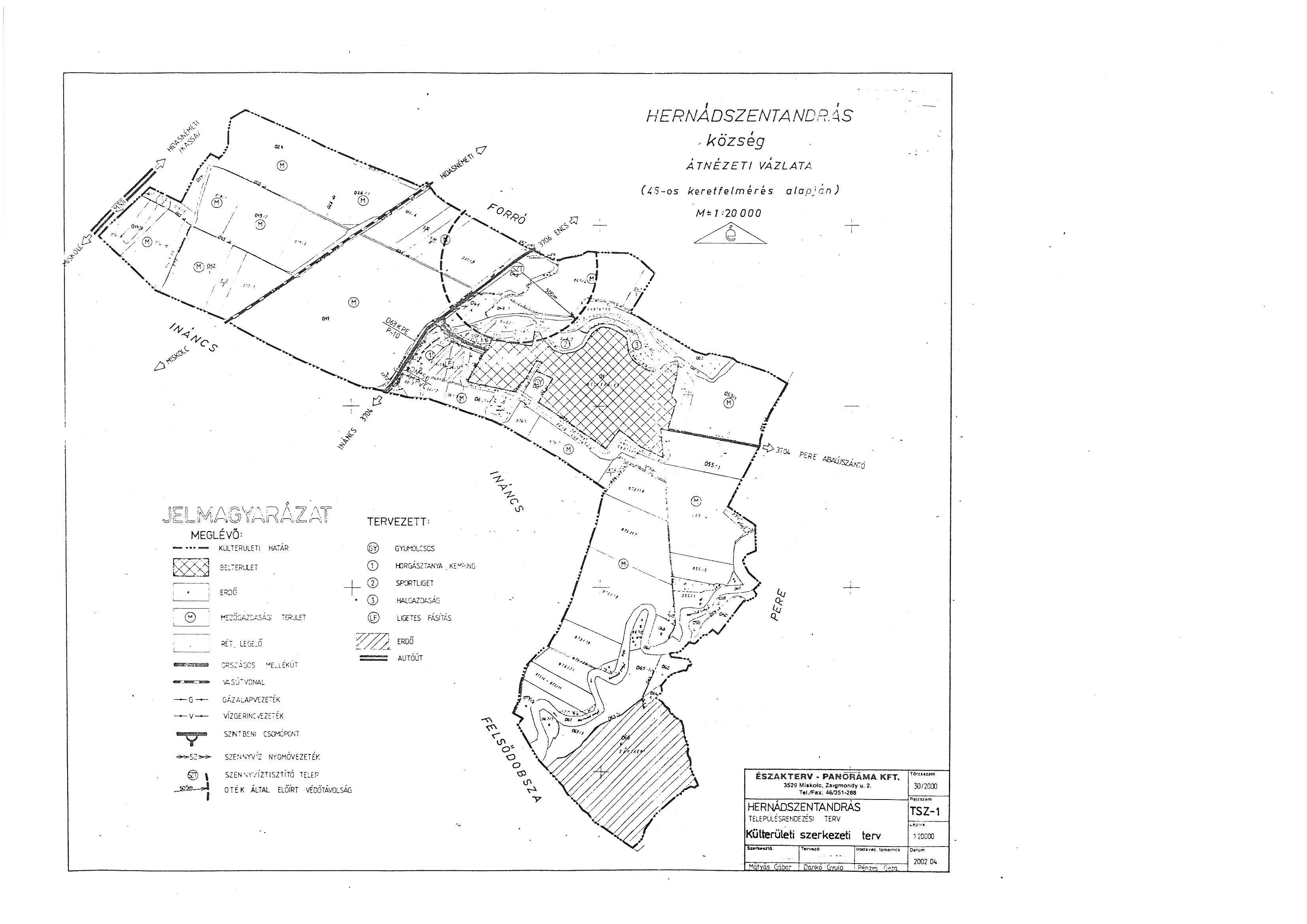 2. ábra: Hernádszentandrás község hatályos Külterületi Szerkezeti TerveAz M30-as gyorsforgalmi út nyomvonala nem szerepel a hatályos Külterületi Szerkezeti Terven, ezért szükséges a településrendezési tervek módosítása.  A tervezett nyomvonal mezőgazdasági területeket érint. 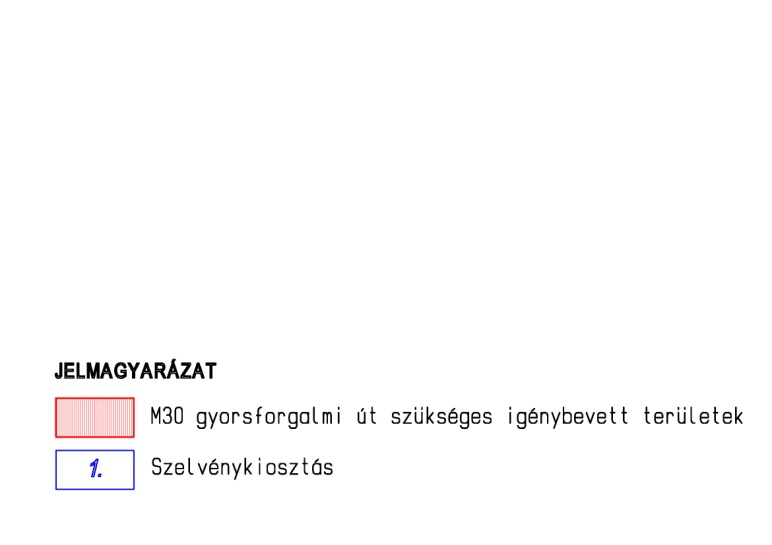 Módosítással érintett területek(léptéktelen)Módosítással érintett területek(léptéktelen)Módosítással érintett területek(léptéktelen)Módosítással érintett területek(léptéktelen)Módosítással érintett területek(léptéktelen)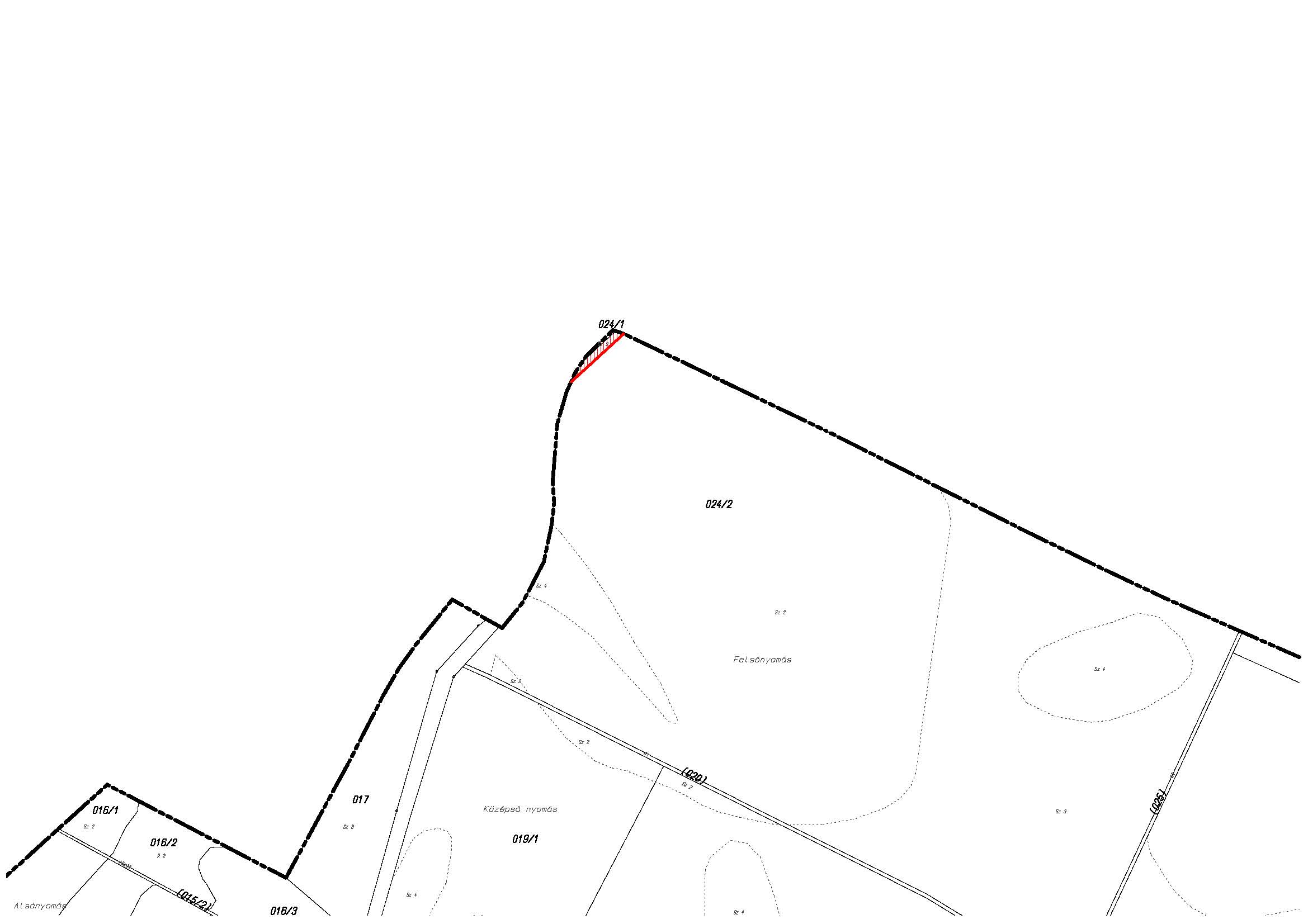 Érintett helyrajzi számFöldhivatali besorolás(művelési ág)Területcsökkenés (m²)(tájékoztató adat)Jelenlegi övezeti besorolásMódosítás utáni tervezett övezeti besorolás024/1Sz 2112MKÖu-1024/2Sz 2568MKÖu-1Sz= szántóM= általános mezőgazdasági terület